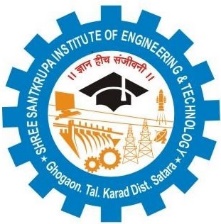                                                                                                                  IQAC/2018/08-A                                             Shree Santkrupa Shikshan  Sanstha’s                 Shree Santkrupa Institute of Engineering and Technology                                             Ghogaon (Shivajinagar), Tal-karad, Dist-Satara                                                                                                                                        Date-__/__/20__ Interdepartmental Resource/s Sharing requirementTo, The HOD ________Dept.,SIET Ghogaon.         Sub-Requirement of resource/s sharing of your department for A.Y. 20___-___(SEM-___) Dear Sir/Madam, With reference to above subject, as per the following details, the resource/s of your department is/are required to be shared for our department.Kindly do the needful and respond accordingly. Thanking You                                                                                                                                  Yours Truly, ________________________ HOD (_________Department)Sr.No.Name of Resource/s(Lab/class rooms/Tutorial rooms/Seminar Hall or any other equipment)For the Subject/Programme(Year, Subject Name)SemesterDate and Total Load in Hours1 2